Тема: Н.И. Рыленков «Весна без вещуньи-кукушки…Тип урока: комбинированный.Цель: познакомить учащихся со стихотворением Н. И. Рыленкова «Весна без вещуньи-кукушки…Задачи:   Образовательные: развивать навыки выразительного  чтения стихотворения; отвечать на вопросы по  тексту стихотворения; рассуждать; развивать творческие способности учащихся;-развивать зрительное, слуховое восприятие и внимание;  мышление(анализ, синтез, сравнение, обобщение); интонационную выразительность голоса; устную связную речь учащихся, пополнить словарный запас; коммуникативные навыки поведения на уроке.Воспитательные: воспитывать  любовь к природе, расширять кругозор учащихся.Коррекционные:формирование целостного восприятия литературного произведения и развитие способности эмоционального выражения  собственного отношения к нему.  Оборудование: презентация, видеоматериал.Ход урока.I.Организационный момент.Психологический настрой на урок.  - Здравствуйте, ребята! Я рада вас видеть и очень хочу начать работу с вами! Сегодня  к нам на урок пришли гости, наши уважаемы и любимые учителя. Давайте повернёмся к ним и обменяемся с ними улыбками.- А какое у вас настроение? Ваше настроение я предлагаю вам выразить при помощи фишек разного цвета, которые лежат у вас на парте. Красная фишка настроение отличное, зелёная хорошее, синяя так себе. Уважаемые гости, тоже могут показать нам своё настроение.- Ребята, я вижу, не у всех настроение в начале урока отличное, но давайте проведём наш урок так, чтобы он  принесет нам всем радость общения, а помощниками вам будут: внимание, находчивость, прилежность.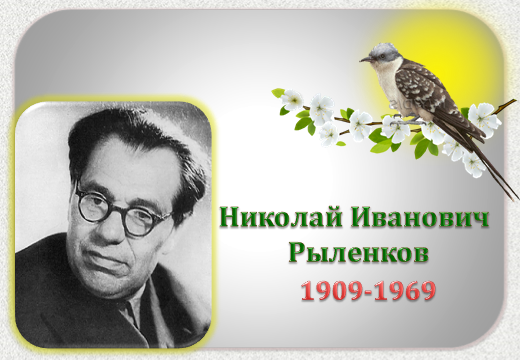 II. Проверка домашнего задания. 1. Ответы на вопросы.- Какое произведение изучали на прошлом уроке чтения? Стихотворение «Деревья»-Кто автор стихотворения?	Николай Иванович Рыленков.- Посмотрите на картины с изображением детей. Какие картины подходят к данному стихотворению и почему?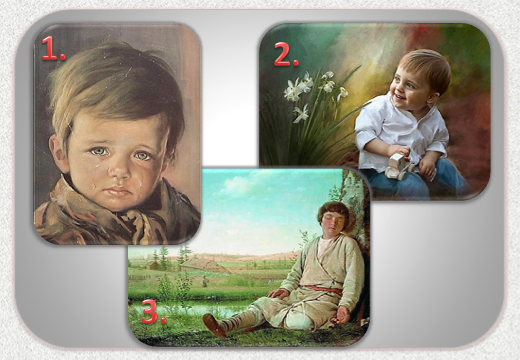 3 картина. На ней изображён грустный мальчик, который сидит в лесу. Николай Рыленков очень рано остался без родителей и жил с братом в семье дяди. Там они были лишними, никому ненужные. Чтобы поменьше торчать на глазах у родичей, Николай нанимался пасти коров, гонять в ночное время лошадей. Уходя в лес он разговаривал с берёзами и клёнами, они стали для него семьёй.2.Выразительное чтение по цепочке. (Рыленков И. Н. «Деревья»)III.Речевая разминка. 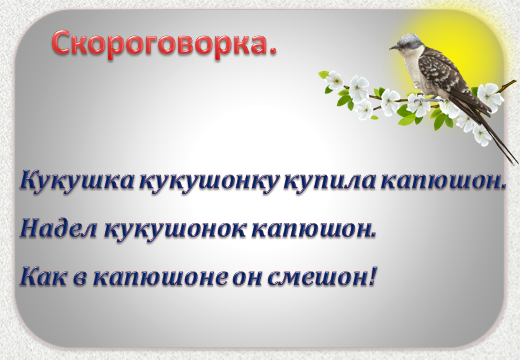    -Чтобы наша речь была  четкой и внятной необходимо регулярно тренировать свой речевой аппарат.(чтение скороговорки: тихо – медленно, громче - быстрее) Кукушка кукушонку купила капюшон.Надел кукушонок капюшон.Как в капюшоне он смешон!IV. Сообщение темы урока. Постановка целей и задач.  Мотивация учебной деятельности учащихся.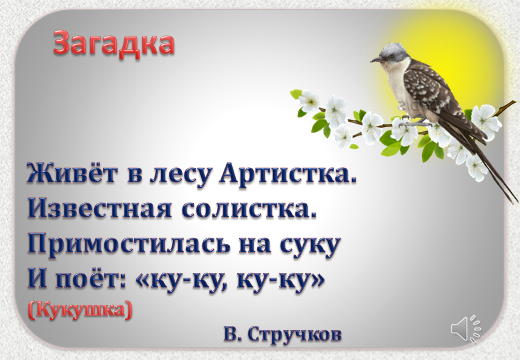 1. Загадка.- Чтобы перейти к теме нашего урока отгадаете загадку.Живёт в лесу Артистка.
Известная солистка. 
Примостилась на суку
И поёт: «ку-ку, ку-ку»
(Кукушка)
                        В. Стручков - Как вы догадались, что это кукушка?2. Определение темы урока.- Какое время года наступило?  -Представьте себе, что мы живём в далёком древнем мире, где нет календарей. Как мы узнаем о приходе весны?Послушайте отрывок из стихотворения Афанасия Фета «Кукушка»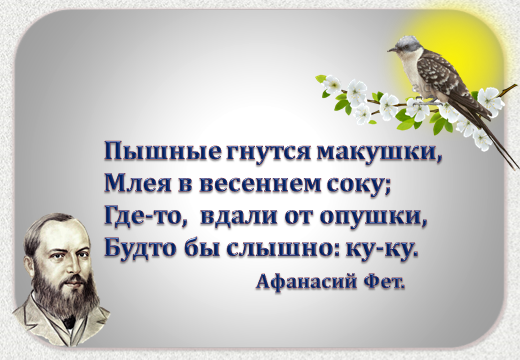 Пышные гнутся макушки,
Млея в весеннем соку;
Где-то,  вдали от опушки,
Будто бы слышно: ку-ку.Афанасий Фет.- Сегодня мы с вами продолжим знакомиться с творчеством  Николая Ивановича Рыленкова.- Может кто-то из вас уже догадался о ком и о чём будет стихотворение.Стихотворение будет о кукушке и весне.- Весна – самое долгожданное время года. Природа стремительно пробуждается от зимнего сна, птицы поют о приходе весны. Поэты часто пишут о весне.3. Постановка цели задач:Какие цели мы должны поставить перед собой:1.Познакомиться со стихотворением Николая Рыленкова.2.Научиться читать его выразительно.3. Провести анализ стихотворения.IV. Актуализация знаний. 1. Прогнозирование по заголовку.-Откройте учебники на странице 232 -Прочитайте первую строку в стихотворении и ответьте, о чем может идти речь в стихотворении Николая Рыленкова. «Весна без вещуньи-кукушки»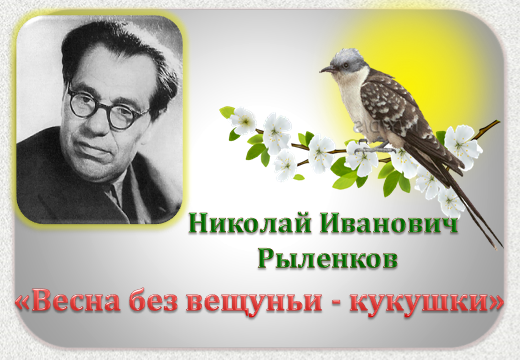 - Можем ли мы предположить, кто будет главным героем рассказа?- Мы выслушали все предположения, хотите проверить, кто окажется прав? V. Первичное восприятие текста.1. Словарная работа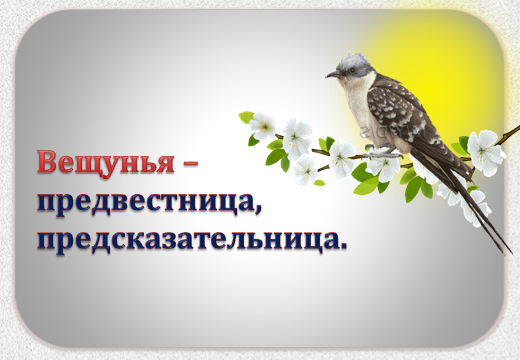  - В первой строке стихотворения поэт называю кукушку вещуньей. Как вы думаете, что означает это слово?Вещунья - предвестница, предсказательница.2. Чтение стихотворения учителем под сопровождение музыки.VI. Проверка первичного восприятия текста.1. Беседа:- К какому жанру относится это произведение?ЛИРИЧЕСКОЕ СТИХОТВОРЕНИЕ — вид художественной литературы, эмоционально и поэтически выражающий чувства автора. - Мы правильный сделали прогноз по первой строке стихотворения? - Понравилось ли вам произведение?-Какое настроение нам хотел передать поэт? Беспокойство, страх и одновременно радость,  уверенности.- О какой народной примете вы узнали из этого стихотворения?Кукушка оповещает, что пришла весна и больше не будет холодов.2. Кукушкины прогнозыАнатолий Павлович Иванов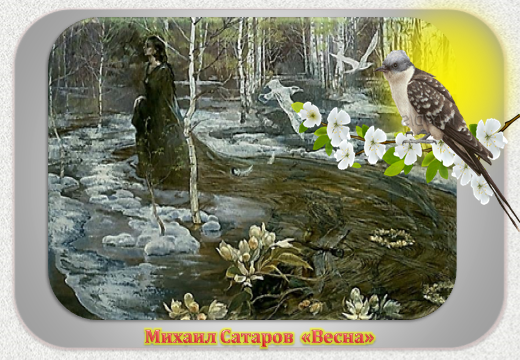 Очень много в народе предсказаний и примет связанно с кукушкой. В разгар весны одновременно с ласточками, а то и чуть раньше, возвращаются в наши леса кукушки. К этому времени поля и леса покрываются первой зеленью, появляется много различных насекомых.О своём прилете кукушка сразу же оповещает лесное население своим голосом. Первое кукование раздается в среднем 2 мая. За полвека наблюдений чаще всего кукушки прилетали в наши места между 28 апреля и 5 мая.Для сельских жителей прилет кукушки лишний повод погадать о дальнейшей погоде, будущем урожае. Вот только несколько из множества примет, связанных с этой птицей: «Закуковала кукушка - пора лен сеять», «Кукует кукушка на сухом дереве - к морозу», «Ранняя кукушка, до листа на дереве, - к голоду, неурожаю». Далеко не всегда и не все приметы сбываются, однако авторитет кукушки как прорицательницы и вещуньи до сих пор велик.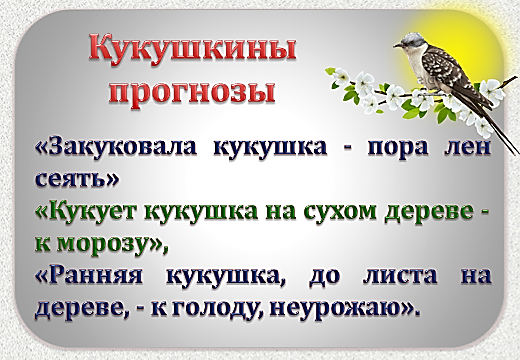 VII.ФизминуткаГимнастика для глаз и позвоночника.1. Плотно закрывать и широко открывать глаза 4-6 раз подряд с интервалом 15 секунд .2. Посмотреть вверх, вниз, вправо, влево, не поворачивая головы (в течение 1 мин.).5. Быстро моргать в течение 1-2 мин.6. Сидя: руки вверх, в стороны, обнять себя руками, наклон назад. (повторить несколько раз)  положить руки перед собойVIII. Вторичное восприятие и анализ текста. 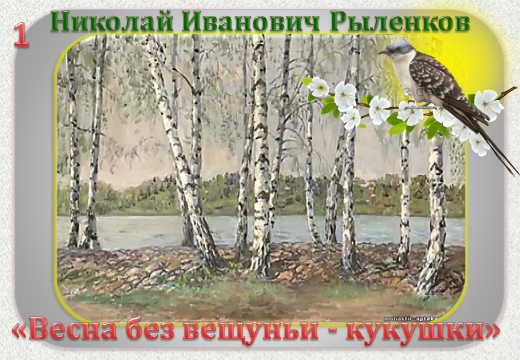 1. Чтение стихотворения по четверостишиям. А) Жужжащее  чтениеБ) Ответы на вопросы по содержаниюВ) чтение отрывка вслух.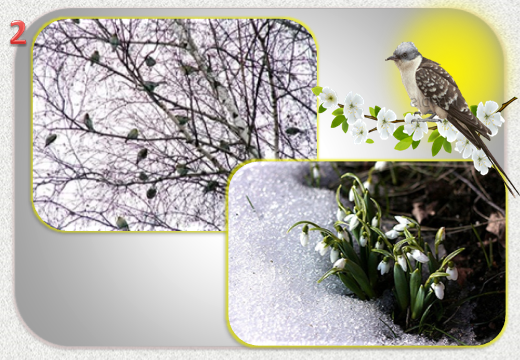 1-3 четверостишия -С кем сравнивает поэт березки?Берёзки-подружки- Что не смеют сделать берёзки?Надеть свой зелёный наряд.- Как   ведут себя растения и птицы  до прилета кукушки?Цветы боятся распуститься. Птицы не отлетают далеко от своих гнёзд.-Почему они бояться, какие неожиданности преподносит погода?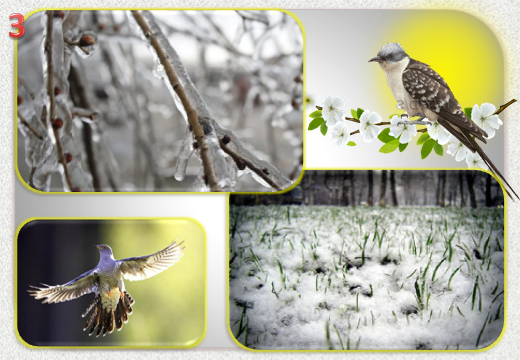 Заморозки, снежок.4-5 четверостишия - Прочитайте последние два столбика стихотворения.-О чем говорит прилет кукушки?Закончились холода и заморозки. Пришло тепло.- Какие чувства испытываете вы при чтении этих строк?-Передайте при чтении радость и торжество, когда весна полностью вступила в свои права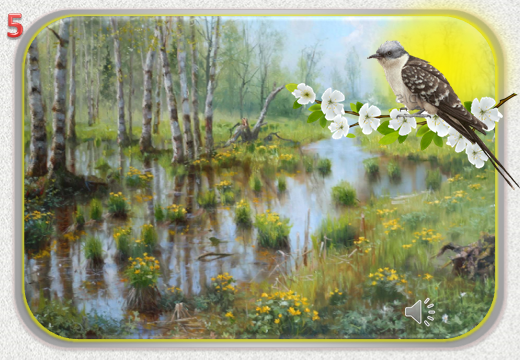 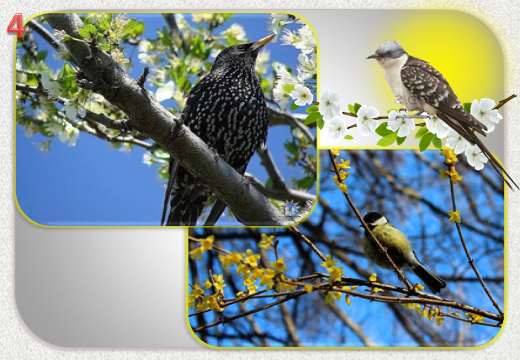 IX. Творческая работа. 1.Самостоятельное упражнение в выразительности чтения стихотворения.При чтении не забывайте  делать паузы,  соблюдать интонацию. Прочитайте выразительно, передав настороженность, боязнь природы в начале весны, радость и торжество, когда весна полностью вступила в свои права.2. Чтение стихотворения под музыку.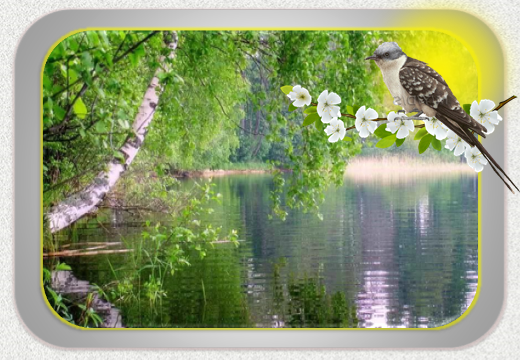 X. Информация о домашнем задании, инструктаж по его выполнению.Стр. 232, выразительное чтение стихотворенияВопрос №3 стр. 233XI. Итог урока.    -С каким стихотворением познакомились? Сегодня на уроке мы познакомимся со стихотворением Н.И.Рыленкова «Весна без вещуньи – кукушки»… - Какое настроение у вас появилось после прочтения  стихотворения? -Удалось ли вам добиться целей урока?XII. Рефлексия. Выставление оценок.- У вас на столах лежать берёзовые листочки. Если урок вам понравился, и было интересно, прошу вас и наших гостей взять листочек и помочь одеть берёзку в зелёный наряд.Спасибо всем за урок.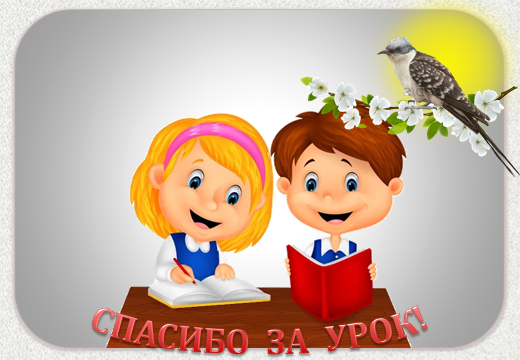 http://www.proza.ru/2009/12/23/1133     - Кукушкины прогнозыhttp://muz-color.ru/?s=Голоса%20птиц%20кукушка  голос кукушкиhttps://www.youtube.com/watch?v=1sEtW88pUGQ видео кукушкаhttps://www.yandex.ru/yandsearch?text=картинки%20кукушка&clid=9582&lr=38&redircnt=1489858289.1  картинки для оформления презентации